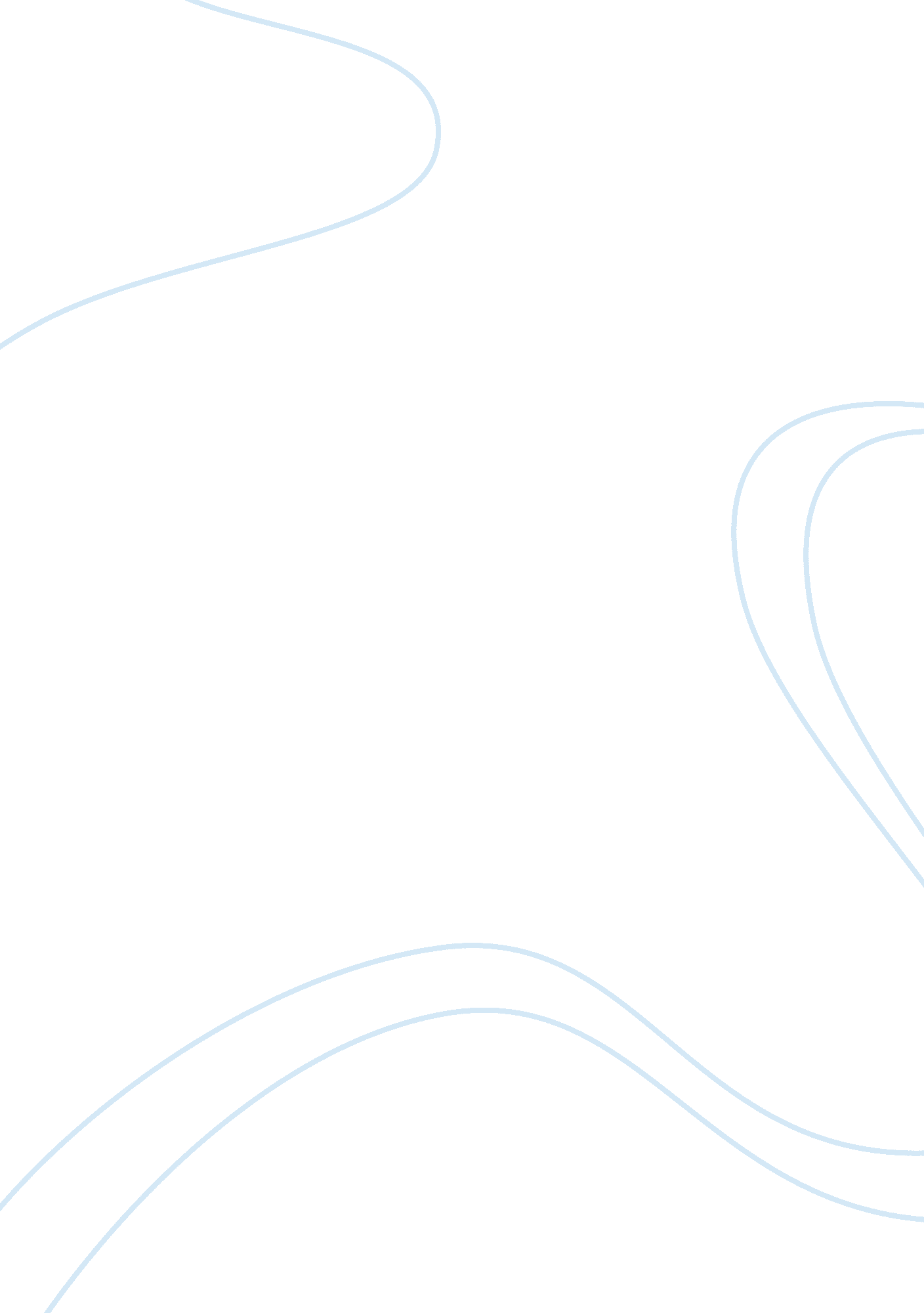 My little essay exampleHealth & Medicine, Beauty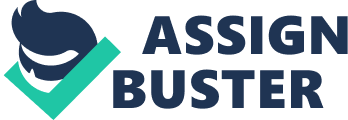 Today is a very special day for both of us, even more so than all the days ever since you came into my world and illuminated it. I see you shining like a heavenly angel, in your dress, made of the finest silk, embroidered with diamonds and sprinkled with just a little dash of magic dust. Because, real princesses always have the most beautiful, shimmering dresses. That is how the world knows they are princesses. And today, you are the most beautiful of them all. 
Do you know what else princesses have? I will whisper it to you. Fairy godmothers. As a real princess, you also have one. And, like every godmother, she has a magic wand and will do anything she can to make you happy and smiling. They will always be there for you, always and forever, with arms wide open. As your godmother, I did, do and will love you unconditionally, because you were hoped for and loved even before you entered this world. 
You look like a little cherub that has fallen straight from heaven right into our arms, in your little baptism dress. So beautiful and innocent. Before you know it, it will be time to wear yet another dress, during the time of your first communion. I vow to make that dress even more beautiful, with fairy dust and rays of sunshine, spilling over it. The third special event will be your prom, and as your fairy godmother, I promise you will be the envy of all other girls. My magic wand will be working very hard to create a dress suitable for a princess of your beauty. And finally, the most important day of your life and mine: your wedding day. That dress will be one the world has never seen before, with pearls from the purest oceans, silk of the finest quality, as white as the moon itself. 
You are my princess and I will be there all the way throughout your life journey to make sure your carriage never transforms back into a pumpkin, but remains perpetually a royal carriage. Always remember how much I love you, princess. _____________________ 